Фотоотчет о мероприятииВступительное слово учителя и подготовка команд к игре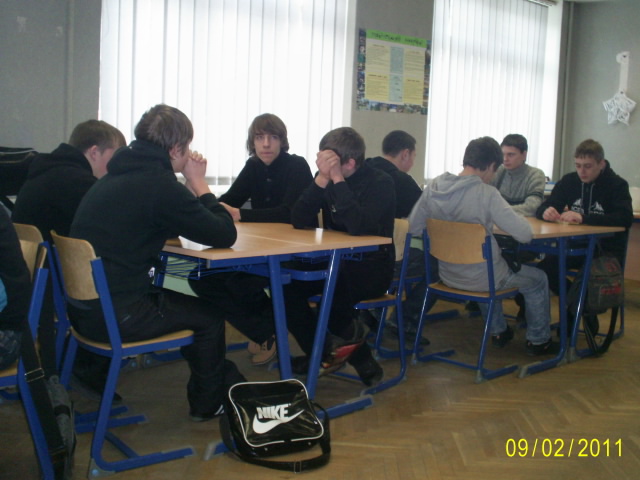 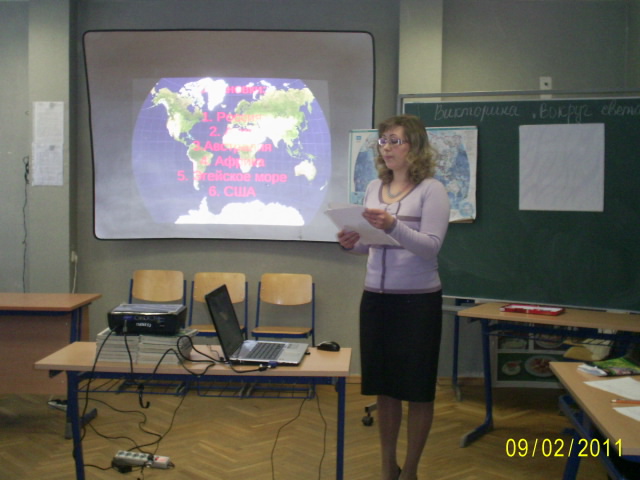 Составление российского  флага:          Составление столиц азиатских стран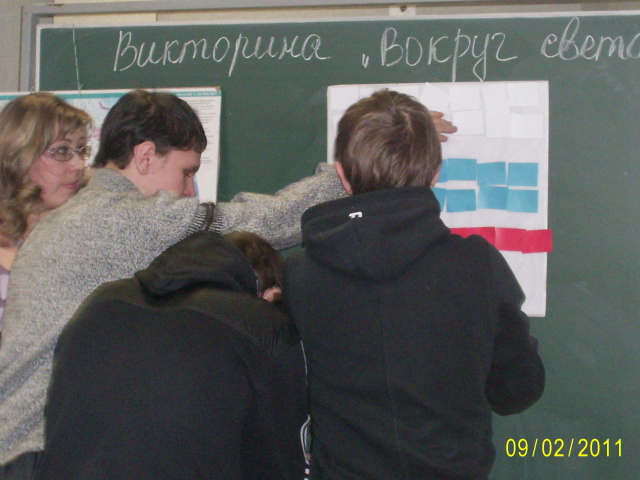 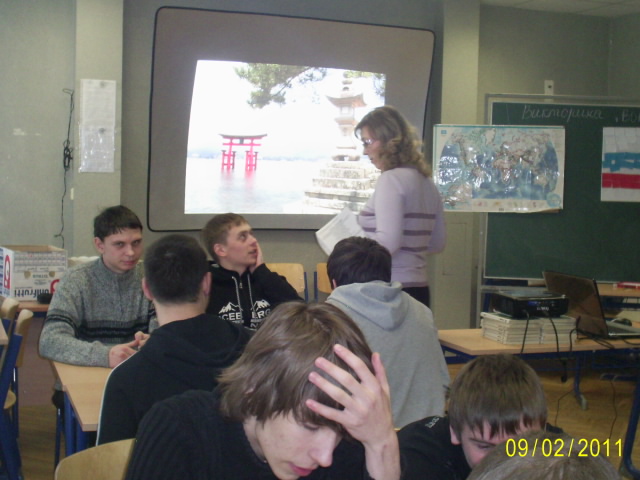 Составление карты Австралии     и Оценка выполненного задания жюри: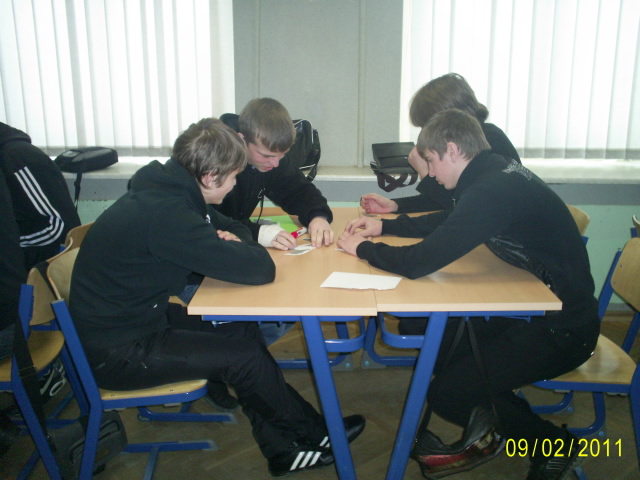 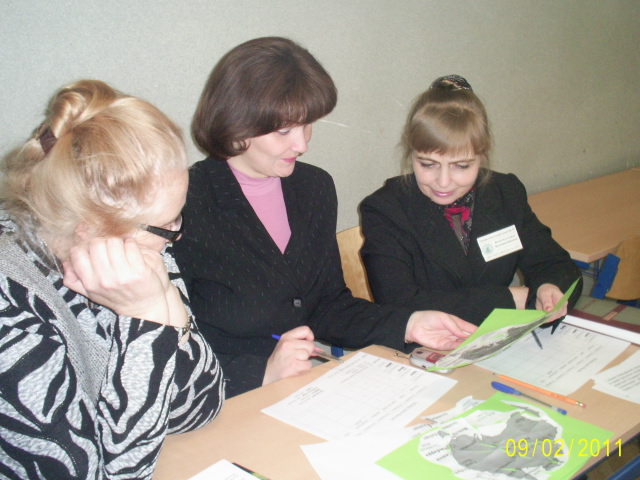 Конкурс «Составление коралловых бус»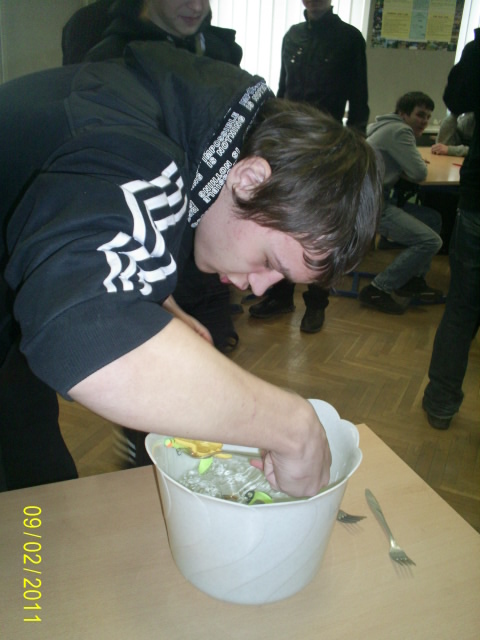 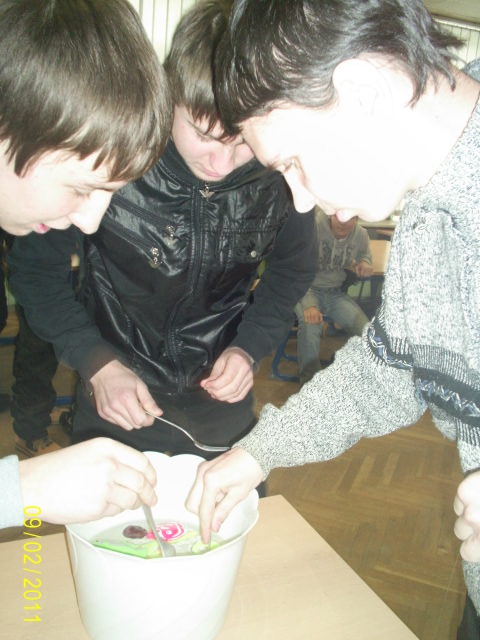 Поиск ответов на тему «США»: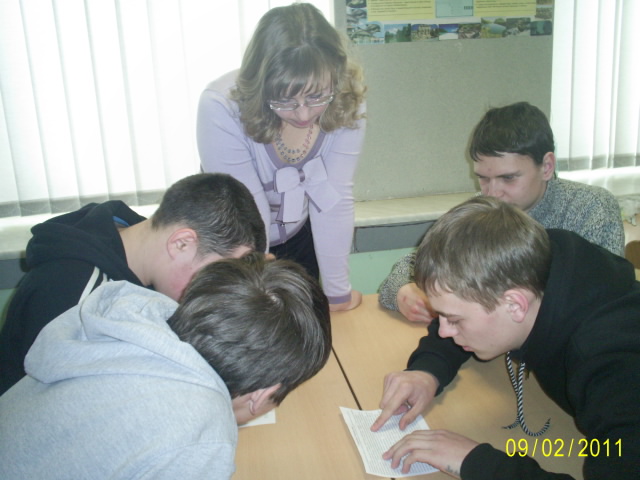 Подведение итогов викторины: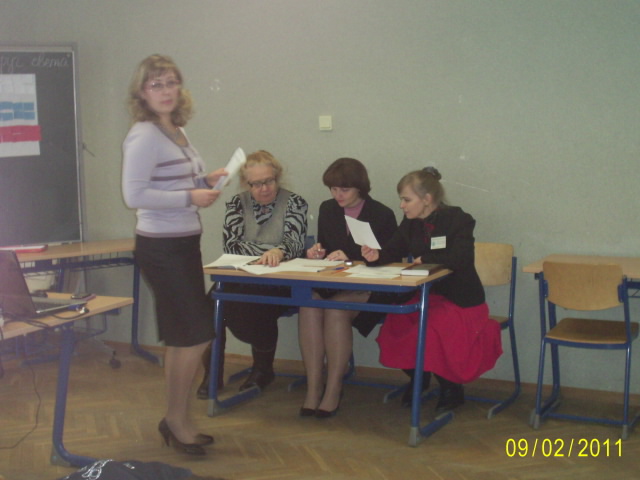 Самоанализ мероприятия.Тема:  Викторина  по географии «Вокруг света»Цели:     1. Повышение интереса учащихся к изучению предмета “География”. 2. Формирование у учащихся умения работать в команде, уважительно относиться к чужому мнению, вести дискуссию, принимать самостоятельно решения в проблемной ситуации.3. Оценка  уровня  знаний  через  игровые  ситуации.Задачи:1. Расширение кругозора учащихся2. Развитие интереса в познании нового.3. Содействие более эффективному усвоению географического материала. Оборудование:   компьютер, проектор,  экран,  экономическая карта мира,   атласы для 10 класса по географии, канцелярские принадлежности.Тип урока: комбинированный  ( урок-игра) -  обобщение и систематизация полученных  знаний.
	Я решила  провести викторину по географии в игровой форме потому что именно так лучше воспринимается и запоминается учебный материал учениками. Я решила совместить знания по физической и экономической географии мира, показав тем самым значимость этого материала для учащихся.	Урок построен как обобщение знаний , но в игровой форме. Урок хорошо вписался в учебное планирование, как урок-презентация или урок закрепления полученных знаний и разных способов деятельности. С точки зрения психологии этот урок можно определить как урок-мотивацию к принятию самостоятельных решений.	На фоне учебного материала я старалась показать ученикам значение учебного материала для их дальнейшей жизни. В ходе  викторины предусматривается закрепление учащимися учебного материала: отвечать на вопросы, разгадывать анаграммы, составлять  контурную карту, склеивать флаг нашей страны и собирать «коралловые бусы».  В соответствии с типом урока была предусмотрена следующая структура урока:1. Этап самоопределения. Цель: привлечь внимание учащихся , определиться, для чего нам нужно знать географию.2. Подготовка к активной познавательной деятельности. Цель: сообщение темы  урока, постанавка целей и задач урока.3.  Основной этап урока: выполненеи заданийсоставление флага Россииразгадывание анаграммсоставление карты материка Австралияопределение представителей флоры и фауна африканского континентасобирание “коралловых бус”поиск ответов на тему “США”4. Подведение итогов урока, подсчет набранных командами баллов и награждение победителий.На уроке были использованы методы:1.  по виду источника информации:                                а) словесные                                б) наглядные                                  в) практические     2. по виду учебной деятельности:                                а) самостоятельная работа                                 б) логический метод                                в) метод аналогий                                г) метод самоконтроляФормы познавательной деятельности: групповая  (работа в команде)Также были задействованы на уроке наглядные, технические, дидактические средства обучения.Содержание учебного материала и виды работы, используемые на уроке, были направлены на поддержание познавательной активности учащихся на протяжении всего урока.	Требования к современному уроку включают в себя обязательное использование информационных технологий. Поэтому была создана компьютерная презентация.	С воспитательной точки зрения урок способствовал формированию у учащихся интереса к географии , положительному отношению к дркг к другу, окружающему миру.	Я оцениваю урок как информационно-насыщенный, технологичный и дающий возможность ученикам развивать и применять свои творческие способности.  Игра даёт радость общения с единомышленниками, умение ориентироваться в реальных жизненных ситуациях,  проигрывая их неоднократно в своём вымышленном мире. Вырабатывает активное отношение к жизни и целеустремленность в выполнении поставленной цели.  	Смена видов деятельности и возможность применять свои знания в практической работе активизировали внимание учащихся в течение всего урока.	Выполнение заданий оценивало компетентное жюри, членами которого были сотрудники нашего учебного заведения.	По моему мнению  урок прошел хорошо и  соответствовал  методическим нормам проведения  урока. Поставленные цели и  задачи  были  достигнуты,  этапы  урока  были взаимосвязаны  между  собой.  Атмосфера на уроке была спокойная, дружеская и позитивная.   Команда-победитель была награждена сладкими призами.  Все учащиеся были оценены положительными оценками.